Design Ideas/Notations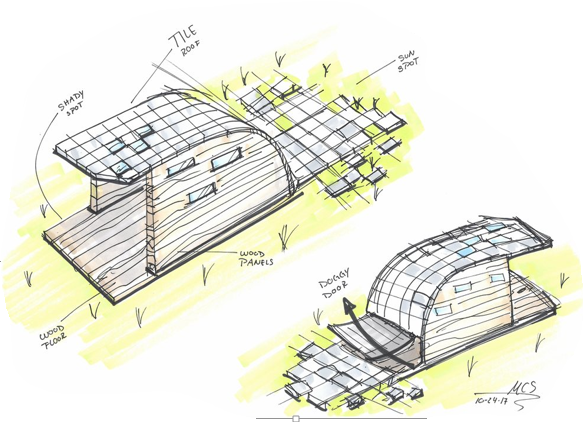 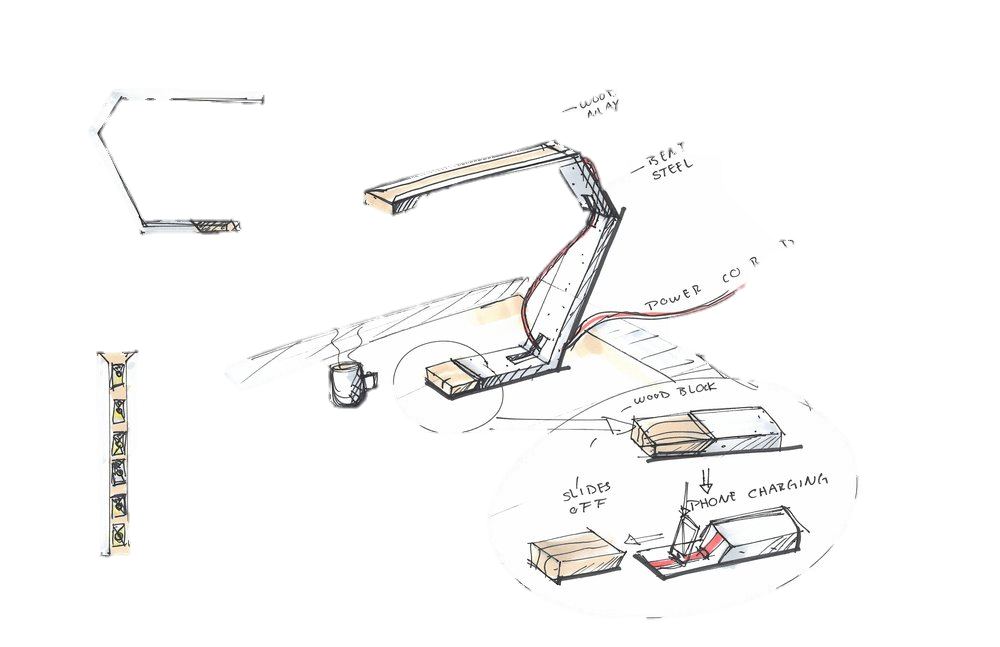 